Z A P I S N I Ksa 4. sjednice Općinskog vijeća Općine Stubičke Toplice, održane dana 29. prosinca 2021. godine, elektroničkim putemSudjelovanje u e - sjednici potvrdili su vijećnici: Tomislav Sokač, Jurica Knezić, Roman Rogović, Tomislav Mlinarić, Anica Benger, Željko Frgec, Nedjeljko Ćuk, Nina Gradiški Zrinski, Robert Pilski, Sabina Frgec, Željko Benger, Marija VrbanSjednica je otvorena za sudjelovanje u vremenu od 18,00 do 22,00 sata, u kojem vremenu je predviđeno da se vijećnici očituju sa svojim pitanjima i prijedlozima te da izvrše glasanje po pojedinim točkama dnevnog reda.Vijećnica Biserka Bosnar osobno je predala zapisnik 30. prosinca 2021. g. u 9,00 satiUtvrđuje se da je u e-sjednici sudjelovalo 13 od ukupno 13 vijećnika, što je većina od ukupnog broja članova te da postoji kvorum i vijeće može donositi pravovaljane odluke.Vijećnicima je dostavljen dopunjeniD N E V N I    R E D1.	Usvajanje zapisnika sa 3. sjednice Općinskog vijeća Općine Stubičke Toplice.2.	Donošenje 2. izmjene Proračuna Općine Stubičke Toplice za 2021. godinu, sa pratećim odlukama.3.	Donošenje 2. izmjene Programa građenja komunalne infrastrukture na području Općine Stubičke Toplice za 2021. godinu. 4.	Donošenje 2. izmjene Programa održavanja komunalne infrastrukture na području Općine Stubičke Toplice za 2021. godinu.5.	Donošenje Odluke o izmjenama i dopunama Odluke o komunalnom redu.6.	Donošenje Godišnjeg plana upravljanja imovinom u vlasništvu Općine Stubičke Toplice za 2022. godinu.7.	Donošenje Odluke o poništenju postupka jednostavne nabave radi nabave usluge opskrbe električnom energijom u 2022. godini.8.	Donošenje Odluke o odabiru u postupku jednostavne nabave radova izgradnje kanala oborinskih voda.9.	Donošenje Odluke o odabiru u postupku jednostavne nabave službenog vozila.10.	Donošenje Odluke o odabiru u postupku jednostavne nabave kosilice za travu.11.	Donošenje Odluke o odabiru u postupku jednostavne nabave radi nabave radova održavanja lokalnog vodovoda Sljeme – Pila – Strmec Stubički tijekom 2022. godine.12.	Davanje suglasnosti na II. izmjenu financijskog plana Dječjeg vrtića ZVIREK ZA 2021. g.13.	Davanje suglasnosti na II. izmjenu financijskog plana Općinske knjižnice Stubičke Toplice za 2021. g.14.	Pitanja i prijedlozi.Dnevni red je jednoglasno usvojen.TABELA GLASANJA PREMA TOČKAMA DNEVNOG  REDA 4. SJEDNICE OPĆINSKOG VIJEĆA:Ad.1. Usvajanje zapisnika sa 3. sjednice Općinskog vijeća Općine Stubičke Toplice.RASPRAVAVijećnica Sabina Frgec - Prigovor jer zapisniku nisu priloženi odgovori načelnika  s posljednje  e-sjednice . Izmjene zapisnika s 2. sjednice nisu još uvijek izvršene!Zapisnik sa 3. sjednice Općinskog vijeća Općine Stubičke Toplice usvojen je sa 9 glasova ZA i 4 glasa PROTIV.Ad.2. Donošenje 2. izmjene Proračuna Općine Stubičke Toplice za 2021. godinu, sa pratećim odlukama.RASPRAVA:Vijećnica Sabina Frgec - Protiv smo povećanih izdvajanja za Turističku zajednicu i manifestacije u covid godini što sveukupno iznosi 427.000 kn.  Ako je Općina organizator Malog uličnog festivala, ako ste ovlastili Organizacijski odbor za sklapanje ugovora o najmu javnih površina, tj. štandova, kućica i sl. , tko je ugovarao  izvođače za MUF? Tko  posjeduje te ugovore i tko je platio izvođače?  Općina je organizator?!  Imali smo povećanje za održavanje zelenih površina za nešto manje od 50.000 kn ( klupice i koševi za smeće na nedovršenoj šetnici u Nazorovoj) koja  „svijetli“ u mraku i postala je izuzetno opasnom dionicom kako za pješake tako i za automobile. Na što ste utrošili neplanirani prihod od gotovo milijun kuna poreza na promet nekretninama uplaćenog od novog vlasnika Slamarice i hotela M.Gubec i to 2 godine nakon prodaje istih?! Također molimo podatak  o kojoj se  katastarskoj čestici radi vezano uz projekt sanacije klizišta na jezeru Jarki (31.000,00) ? Sa 7 glasova ZA, 1 SUZDRŽANIM glasom i 5 glasova PROTIV donosi seODLUKAČlanak 1.	Općinsko vijeće Općine Stubičke Toplice donosi drugu izmjenu Proračuna Općine Stubičke Toplice za 2021. godinu sa prihodima od 13.327.782,00  kuna i rashodima od 12.309.090,18  kuna, kako slijedi:									Plan		Prihodi se po strukturi raspoređuju po:- prihodima poslovanja 	 					13.327.782,00- prihodima od nefinancijske imovine 	     	     	       	            900,00UKUPNO PRIHODI: 						13.328.682,00Rashodi se odnose na: - rashode poslovanja 					   	  9.747.772,89- rashode za nefinancijsku imovinu  			   	  2.635.755,00UKUPNO RASHODI: 						12.383.527,89Razlika								     945.154,11Primici od financijske imovine  i zaduživanja 				  0,00Izdaci za financijsku imovinu i otplate zajmova 			     241.700,00NETO ZADUŽIVANJE/FINANCIRANJE				   -241.700,00Raspoloživa sredstva iz prethodnih godinaVišak/manjak iz prethodnih godina 				   -703.454,11Članak 2.Donose se prateće Odluke uz drugu izmjenu Proračuna: - druga izmjena Plana razvojnih programa Općine Stubičke Toplice za 2021. godinu - druga izmjena Odluke o socijalnom programu Općine Stubičke Toplice za 2021. godinu- druga izmjena Odluke o programu javnih potreba u sportu za 2021. godinu- druga izmjena Odluke o programu javnih potreba u kulturi za 2021. godinu- druga izmjena Odluke o programu utroška sredstava od prodaje stanova na kojima postoji stanarsko pravo za 2021. godinu- druga izmjena Odluke o programu utroška sredstava turističke pristojbe za 2021. godinu- druga izmjena Odluke o programu utroška sredstava naknade za zadržavanje nezakonito izgrađenih zgrada u prostoru za 2021. godinuČlanak 3.Druga izmjena Proračuna Općine Stubičke Toplice za 2021. godinu objavit će se u „Službenom glasniku Krapinsko-zagorske županije“. Ad.3. Donošenje 2. izmjene Programa građenja komunalne infrastrukture na području Općine Stubičke Toplice za 2021. godinu. RASPRAVA: /Sa 7 glasova ZA, 4 SUZDRŽANA i 2 glasa PROTIV donosi seII. IZMJENA PROGRAMA  GRAĐENJA KOMUNALNE INFRASTRUKTURE NA PODRUČJU OPĆINE STUBIČKE TOPLICEZA 2021. GODINUUVODNE ODREDBE	1.1. Ovom Drugom izmjenom Programa građenja komunalne infrastrukture na području Općine Stubičke Toplice u 2021. godini (u daljnjem tekstu: Program) određuje se komunalna infrastruktura koja će se graditi u 2021. godini s procjenom pojedinih troškova po djelatnostima i iskaz financijskih sredstava potrebnih za ostvarivanje Programa s naznakom izvora financiranja.	1.2. Građenje komunalne infrastrukture u smislu Zakona o komunalnom gospodarstvu (''Narodne novine'', broj 68/2018, 110/18 i 32/20) obuhvaća slijedeće radnje i radove:rješavanje imovinskopravnih odnosa na zemljištu za građenje komunalne infrastruktureuklanjanje i/ili izmještanje postojećih građevina na zemljištu za građenje komunalne infrastrukture i radove na sanaciji tog zemljištapribavljanje projekata i druge dokumentacije potrebne za izdavanje dozvola i drugih akata za građenje i uporabu komunalne infrastrukturegrađenje komunalne infrastrukture u smislu zakona kojim se uređuje gradnja građevina1.3. Druga izmjena Programa građenja komunalne infrastrukture sadrži iskaz financijskih sredstava potrebnih za realizaciju Programa (poglavlje 2.).	      Također sadrži procjenu troškova projektiranja, revizije, građenja, provedbe stručnog nadzora građenja, i provedbe vođenja projekata građenja komunalne infrastrukture s naznakom izvora njihova financiranja (poglavlje 3.).            Troškovi se iskazuju odvojeno za svaku građevinu i ukupno te se iskazuju odvojeno prema izvoru financiranja.SREDSTVA ZA OSTVARIVANJE PROGRAMA S NAZNAKOM IZVORA FINANCIRANJA Sredstva potrebna za ostvarivanje Programa osigurat će se iz sljedećih izvora:GRAĐENJE KOMUNALNE INFRASTRUKTURENa temelju predvidivih sredstava za ostvarivanje Programa, u nastavku se određuju poslovi i radovi na gradnji objekata i uređaja komunalne infrastrukture u 2021. godini po vrsti komunalne djelatnosti, s procjenom pojedinih troškova, kako slijedi:ZAVRŠNE ODREDBEII. izmjena Programa građenja objekata i uređaja komunalne infrastrukture na području Općine Stubičke Toplice za 2021. godinu objaviti će se u „Službenom glasniku Krapinsko – zagorske županije“.Ad. 4. Donošenje 2. izmjene Programa održavanja komunalne infrastrukture na području Općine Stubičke Toplice za 2021. godinu.RASPRAVA:Vijećnica Sabina Frgec – Ne možemo podržati izmjenu programa održavanja  komunalne infrastrukture sve dok  ne postoji volja za jasnom, većom i transparentnijom  kontrolom i evaluacijom  izvršenih  radova.Sa 7 glasova ZA, 1 SUZDRŽANIM glasom i 5 glasova PROTIV donosi seII. IZMJENA PROGRAMA  ODRŽAVANJA KOMUNALNE INFRASTRUKTURE NA PODRUČJU OPĆINE STUBIČKE TOPLICEZA 2021. GODINUUVODNE ODREDBE	 1.1. Ovom Drugom izmjenom Programa održavanja komunalne infrastrukture na području Općine Stubičke Toplice u 2021. godini (u daljnjem tekstu: II. izmjena Programa) utvrđuje se opis i mijenja opseg poslova održavanja komunalne infrastrukture s procjenom pojedinih troškova po djelatnostima i iskaz financijskih sredstava potrebnih za ostvarivanje Programa s naznakom izvora financiranja.	1.2.  II. izmjenom Programa se na osnovi zadataka i mjera utvrđenih na području održavanja prometne i komunalne infrastrukture Općine Stubičke Toplice, a u skladu s predvidivim sredstvima i izvorima financiranja utvrđenih Proračunom Općine Stubičke Toplice za 2021. godinu, određuju radovi na održavanju komunalne infrastrukture i to:održavanje nerazvrstanih cestaodržavanje javnih zelenih površinaodržavanje građevina, uređaja i predmeta javne namjeneodržavanje javne rasvjeteodržavanje javnih prometnih površina na kojima nije dopušten promet motornim vozilimaodržavanje čistoće javnih površina1.3.  Predviđena sredstva za financiranje II. izmjene Programa u 2021. godini u ukupnom iznosu od 1.427.800,00 kuna raspoređuju se za financiranje obavljanja komunalnih djelatnosti održavanja komunalne infrastrukture iz točke 1.2. II. izmjena Programa će se financirati sredstvima komunalne naknade, komunalnog doprinosa, Proračuna Općine, naknade za koncesiju, vlastitih prihoda, pomoći od izvanproračunskog korisnika Državnog Proračuna te ostalih prihoda za posebne namjene. SREDSTVA ZA OSTVARIVANJE PROGRAMA S NAZNAKOM IZVORA FINANCIRANJA2.1. Sredstva potrebna za ostvarivanje Programa osigurat će se iz sljedećih izvora:ODRŽAVANJE KOMUNALNE INFRASTRUKTURENa temelju predvidivih sredstava za ostvarivanje II. izmjene Programa, u nastavku se određuju poslovi i radovi na održavanju objekata i uređaja komunalne infrastrukture u 2021. godini po vrsti komunalne djelatnosti, s procjenom pojedinih troškova, kako slijedi:ZAVRŠNE ODREDBEII. izmjena Programa održavanja objekata i uređaja komunalne infrastrukture na području Općine Stubičke Toplice za 2021. godinu objaviti će se u „Službenom glasniku Krapinsko – zagorske županije“.Ad. 5. Donošenje Odluke o izmjenama i dopunama Odluke o komunalnom redu.RASPRAVA:Vijećnica Sabina Frgec - Obzirom da Državni ured za reviziju nalaže Općini Stubičke Toplice da Odluci o komunalnom redu doda članak : „Odlukom o komunalnom redu osigurati mogućnost korištenja površina javne namjene na način koji omogućava kretanje osoba s posebnim potrebama, u skladu s odredbama Zakona o komunalnom gospodarstvu.” ovu izmjenu Odluke podržavamo uz prijedlog da gdin Mlinarić ispred HDZ-a te toplička organizacija SDP-a uputi prijedlog saborskim zastupnicima iz svojih redova da se u Zakonu ovaj izraz “ osobe s posebnim potrebama” zamijeni izrazom “osobe s invaliditetom” na što upućuje i sama pravobraniteljica za osobe s invaliditetom.Sa 12 glasova ZA i 1 SUZDRŽANIM glasom donosi seODLUKA O IZMJENAMA I DOPUNAMAODLUKE O KOMUNALNOM REDUČlanak 1.U Odluci o komunalnom redu (Službeni glasnik Krapinsko-zagorske županije broj 33/19) u članku 26. iza stavka 2. dodaje se stavak 3. koji glasi:„ Privremene građevine na javnim površinama moraju se postaviti na način da ih mogu koristiti osobe s posebnim potrebama.“Dosadašnji stavak 3 postaje stavak 4.Članak 2.U članku 27. iza stavka 2. dodaje se stavak 3. koji glasi:„Kiosci i pokretne naprave na površini javne namjene moraju se postaviti na način da ih mogu koristiti osobe s posebnim potrebama.“Dosadašnji stavak 3 postaje stavak 4.Članak 3.U članku 50. dodaje se stavak 2. koji glasi:„Stajališta iz prethodnog stavka ovog članka moraju se urediti na način da ih mogu koristiti osobe s posebnim potrebama.“Članak 4.Ova Odluka stupa na snagu osmog dana od dana objave u „Službenom glasniku Krapinsko-zagorske županije“.Ad. 6. Donošenje Godišnjeg plana upravljanja imovinom u vlasništvu Općine Stubičke Toplice za 2022. godinu.RASPRAVA:  /Sa 12 glasova ZA i 1 SUZDRŽANIM glasom donosi seO D L U K AI.Donosi se Godišnji plan upravljanja imovinom u vlasništvu Općine Stubičke Toplice za 2022. godinuII.Ova Odluka stupa na snagu prvog dana nakon objave u Službenom glasniku Krapinsko-zagorske županije.Ad. 7. Donošenje Odluke o poništenju postupka jednostavne nabave radi nabave usluge opskrbe električnom energijom u 2022. godini.RASPRAVA:  /Sa 12 glasova ZA i 1 SUZDRŽANIM glasom donosi seODLUKA O PONIŠTENJU(Ev. br. 1/2022)I.Poništava se postupak jednostavne nabave radi nabave usluge opskrbe električnom energijom u 2022. godini, evidencijski broj nabave 1/2022, za koji je Poziv na dostavu ponuda objavljen na web stranici Naručitelja: www.stubicketoplice.hr dana 02. prosinca 2021. godine. ObrazloženjeNaručitelj Općina Stubičke Toplice je dana 02. prosinca 2021. godine započeo postupak jednostavne nabave radi nabave usluge opskrbe električnom energijom u 2022. godini.U roku za dostavu ponuda pristigla je jedna ponuda i to ponuditelja: HEP-OPSKRBA d.o.o. Zagreb, Ul. grada Vukovara 37.Pregledom ponude utvrđeno je da ponuditelj za predmet nabave nudi cijenu 294.269,45 kn bez PDV-a, odnosno 332.524,48 kn sa PDV-om, što je više od procijenjene vrijednosti nabave koja iznosi 194.336,28 kuna bez PDV-a, a za koju Naručitelj nema osigurana dostatna sredstva. Također, cijena ponude veća je od praga iz članka 12. Zakona o javnoj nabavi (Narodne novine broj 120/16), odnosno na takav postupak nabave primjenjuje se Zakon o javnoj nabavi, a ne Odluka o jednostavnoj nabavi (Službeni glasnik KZŽ br. 9/17, 27/18 i 2/19). Slijedom navedenoga, poništava se predmetni postupak nabave s obzirom da je sukladno odredbi članka 3. st. 1. t. 13. Zakona o javnoj nabavi jedina pristigla ponuda neprihvatljiva te se ista temeljem odredbe članka 295. st. 1. Zakona o javnoj nabavi odbija.Ad. 8. Donošenje Odluke o odabiru u postupku jednostavne nabave radova izgradnje kanala oborinskih voda.RASPRAVA:  /Sa 8 glasova ZA i 5 SUZDRŽANIH glasova donosi seODLUKA O ODABIRU(Ev. br. 7/2022)I.Predmet nabave: obavljanje komunalne djelatnosti izgradnje kanala oborinskih voda na području Općine Stubičke Toplice tijekom 2022. godine.Broj zaprimljenih ponuda: jedna.II.Kriterij odabira: najniža cijena.III.Kao najpovoljnija ponuda u postupku jednostavne nabave radi nabave radova obavljanja komunalne djelatnosti izgradnje kanala oborinskih voda na području Općine Stubičke Toplice tijekom 2022. godine, evidencijski broj nabave 7/2022, procijenjene vrijednosti nabave 64.000,00 kuna (bez PDV-a), za koji je Poziv na dostavu ponuda objavljen na web stranici Općine: www.stubicketoplice.hr dana 02. prosinca 2021. godine, odabire se ponuda ponuditelja:IV.Nazivi ponuditelja čije su ponude odbijene: nitko.V.Uputa o pravnom lijeku: protiv ove Odluke, sukladno čl. 77a. Zakona o lokalnoj i područnoj (regionalnoj) samoupravi (Nar. nov. br. 33/01, 60/01, 129/05, 109/07, 36/09, 125/08, 150/11 i 144/12, 19/13, 137/15, 123/17 i 98/19) ne može se izjaviti žalba, već se može pokrenuti upravni spor.Ad. 9. Donošenje Odluke o odabiru u postupku jednostavne nabave službenog vozila.RASPRAVA:Vijećnica Sabina Frgec - U jeku gospodarske krize uzrokovane pandemijom te novim poskupljenjima koja čekaju nas građane početkom iduće godine, Općina unatoč minusu od 1,5 milijuna kuna kupuje auto i kosilicu u vrijednosti od 300.000 kn! Istovremeno je poskupio vrtić, nije bilo sredstava za besplatni vrtić za djecu s teškoćama kao ni za produženi boravak, djeca borave u vlažnim učionicama u podrumu, a kotlovnica zahtijeva hitnu sanaciju. Službeno vozilo u ovom trenutku nije prioritet! Sa 7 glasova ZA i 6 glasova PROTIV donosi seODLUKA O PONIŠTENJU(Ev. Br. 1/2022)I.Poništava se postupak jednostavne nabave radi nabave usluge opskrbe električnom energijom u 2022. godini, evidencijski broj nabave 1/2022, za koji je Poziv na dostavu ponuda objavljen na web stranici Naručitelja: www.stubicketoplice.hr dana 02. prosinca 2021. godine. ObrazloženjeNaručitelj Općina Stubičke Toplice je dana 02. prosinca 2021. godine započeo postupak jednostavne nabave radi nabave usluge opskrbe električnom energijom u 2022. godini.U roku za dostavu ponuda pristigla je jedna ponuda i to ponuditelja: HEP-OPSKRBA d.o.o. Zagreb, Ul. Grada Vukovara 37.Pregledom ponude utvrđeno je da ponuditelj za predmet nabave nudi cijenu 294.269,45 kn bez PDV-a, odnosno 332.524,48 kn sa PDV-om, što je više od procijenjene vrijednosti nabave koja iznosi 194.336,28 kuna bez PDV-a, a za koju Naručitelj nema osigurana dostatna sredstva. Također, cijena ponude veća je od praga iz članka 12. Zakona o javnoj nabavi (Narodne novine broj 120/16), odnosno na takav postupak nabave primjenjuje se Zakon o javnoj nabavi, a ne Odluka o jednostavnoj nabavi (Službeni glasnik KZŽ br. 9/17, 27/18 i 2/19). Slijedom navedenoga, poništava se predmetni postupak nabave s obzirom da je sukladno odredbi članka 3. st. 1. t. 13. Zakona o javnoj nabavi jedina pristigla ponuda neprihvatljiva te se ista temeljem odredbe članka 295. st. 1. Zakona o javnoj nabavi odbija.Ad. 10. Donošenje Odluke o odabiru u postupku jednostavne nabave kosilice za travu.RASPRAVA:Vijećnica Sabina  Frgec – Pitanje za načelnika: zašto se nabavlja rabljena kosilica kada nova u ovlaštenoj trgovini Husquarnadođe  116.000,00 kn? Zašto kupujemo mačka u vreći?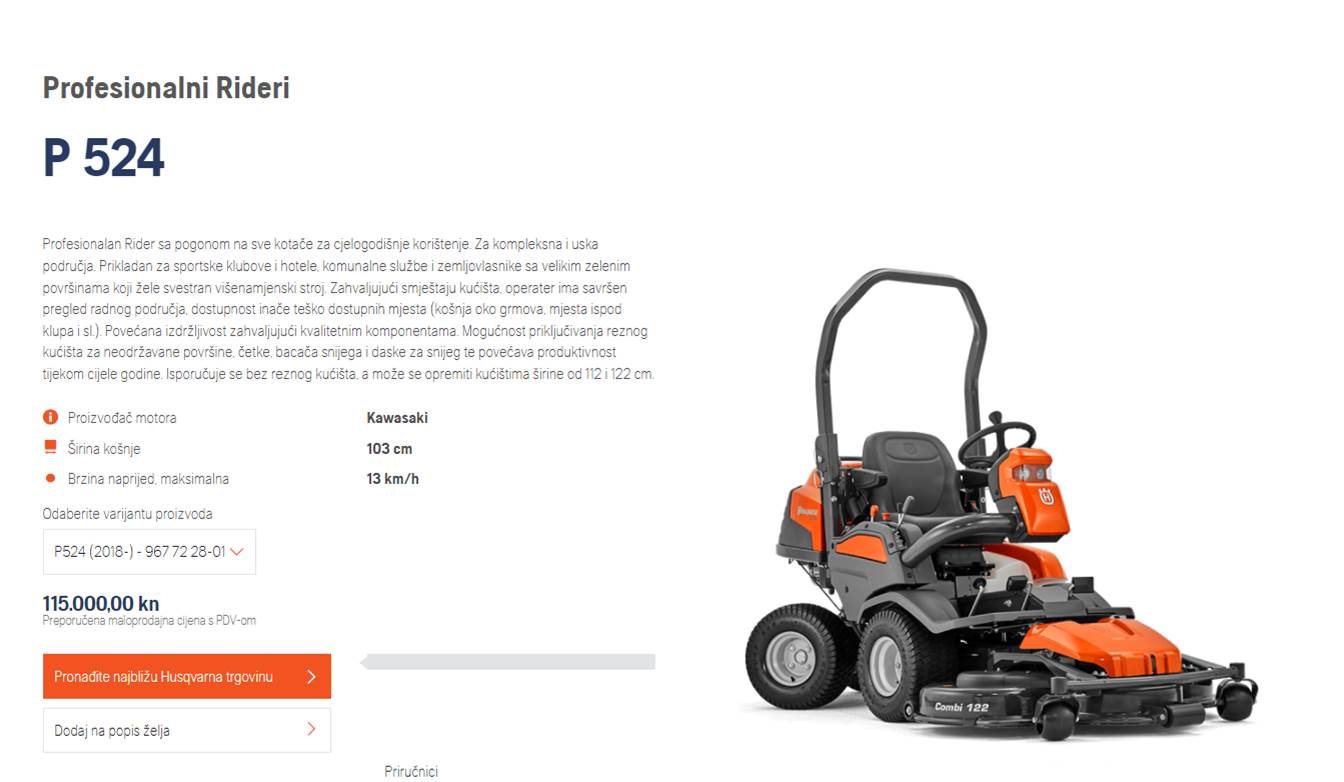 Sa 7 glasova ZA, 1 SUZDRŽANIM glasom i 5 glasova PROTIV donosi seODLUKA O ODABIRU(Ev. br. 14/2022)I.Predmet nabave: nabava kosilice.Broj zaprimljenih ponuda: jedna.II.Kriterij odabira: najniža cijena.III.Kao najpovoljnija ponuda u postupku jednostavne nabave radi nabave kosilice, evidencijski broj nabave 14/2022, za koji je Poziv na dostavu ponuda objavljen na web stranici Općine: www.stubicketoplice.hr dana 20. prosinca 2021. godine, odabire se ponuda ponuditelja:IV.Nazivi ponuditelja čije su ponude odbijene: nitko.V.Uputa o pravnom lijeku: protiv ove Odluke, sukladno čl. 77a. Zakona o lokalnoj i područnoj (regionalnoj) samoupravi (Nar. nov. br. 33/01, 60/01, 129/05, 109/07, 36/09, 125/08, 150/11 i 144/12, 19/13, 137/15, 123/17 i 98/19) ne može se izjaviti žalba, već se može pokrenuti upravni spor.Ad. 11.	Donošenje Odluke o odabiru u postupku jednostavne nabave radi nabave radova održavanja lokalnog vodovoda Sljeme – Pila – Strmec Stubički tijekom 2022. godine.RASPRAVA: /Sa 12 glasova ZA i 1 SUZDRŽANIM glasom donosi seODLUKA O ODABIRU(Ev. br. 8/2022)I.Predmet nabave: održavanje lokalnog vodovoda Sljeme – Pila – Strmec Stubički tijekom 2022. godine Broj zaprimljenih ponuda: jedna.II.Kriterij odabira: najniža cijena.III.Kao najpovoljnija ponuda u postupku jednostavne nabave radi nabave radova održavanja lokalnog vodovoda Sljeme – Pila – Strmec Stubički tijekom 2022. godine, evidencijski broj nabave 8/2022, za koji je Poziv na dostavu ponuda objavljen na web stranici Općine: www.stubicketoplice.hr dana 02. prosinca 2021. godine, odabire se ponuda ponuditelja:IV.Nazivi ponuditelja čije su ponude odbijene: nitko.V.Uputa o pravnom lijeku: protiv ove Odluke, sukladno čl. 77a. Zakona o lokalnoj i područnoj (regionalnoj) samoupravi (Nar. nov. br. 33/01, 60/01, 129/05, 109/07, 36/09, 125/08, 150/11 i 144/12, 19/13, 137/15, 123/17 i 98/19) ne može se izjaviti žalba, već se može pokrenuti upravni spor.Ad. 12.	Davanje suglasnosti na II. izmjenu financijskog plana Dječjeg vrtića ZVIREK ZA 2021. g.RASPRAVA: /Sa 13 glasova ZA i glasom donosi seO D L U K AI.Daje se suglasnost na Prijedlog II. izmjene Financijskog plana Dječjeg vrtića ZVIREK za 2021. godinu, koji je Dječji vrtić ZVIREK dostavio Odlukom KLASA: 400-02/21-01/03, URBROJ: 2113-27-04-21-5 od 21.12.2021. g.II.Ova Odluka stupa na snagu danom donošenja.Ad. 13.	Davanje suglasnosti na II. izmjenu financijskog plana Općinske knjižnice Stubičke Toplice za 2021. g.RASPRAVA: /Sa 12 glasova ZA i 1 SUZDRŽANIM glasom donosi seO D L U K AI.Daje se suglasnost na Prijedlog II. izmjene Financijskog plana Općinske knjižnice Stubičke Toplice, koji je Općinska knjižnica Stubičke Toplice dostavila 20.12.2021. g.II.Ova Odluka stupa na snagu danom donošenjaAd. 14.	Pitanja i prijedlozi.RASPRAVA	Vijećnik Roman Rogović – Gospodine načelniče, dostavio sam Vam mišljenje ministarstva ali i ustavnog suda vezano uz ovakav tip sjednice. Sudjelujem isključivo jer smatram da je veća šteta u mojem ne sudjelovanju. Lijepo Vas molim da e sjednice provodite i organizirate u skladu s važećim propisima..Također smatram da je promjena održavanja sjednice kao i dopuna dodatnih točaka sat vremena pred kraj radnog vremena na dan održavanja sjednice o.vijeća na najmanju ruku ne profesionalno. Predlažem da u startu dogovorite videokonferencije i time riješite sve nedoumice.Ad.9. Molim Vas kao nadovezivanje na moje upite s gđom Majom obrazloženje jel vozilo treba platiti 160.000 Kuna ili ga treba platiti 198.000 Kuna. Na dalje sam mišljenja da je novo nabavna vrijednost tog vozila pre visoka za potrebe općine.Ad.10. Molim Vas da mi date barem tri adrese na kojima općina ima obavezu kositi travu (ne malčati) a da postoji takav nagib da je potreban pogon 4 x 4 na kosilici. Za fine travnjake. Primjerice radi, ista takva kosilica sa zadnjim pogonima i šperom na zadnjoj osovini ima značajno nižu cijenu (cca 30.000 Kuna s PDV-om) a kosi do nagiba na kojim je centar težišta veći problem od pogona na strmini. U vremenima  u kojima je štednja krajnje bitna i u nemogućnosti dobivanja financiranja od vanjskih partnera je ta razlika u cijeni veliki tereti krajnje je upitno jel je takav stroj potreban. Inače sam stroj je odličan, cijena koju ste ispregovarali zaista dobra (iako mpc vašeg dobavljaća za 10.000 Kuna viša od preporučene MPC na stranicama Husquarne), no kao što sam rekao, smatram to pre jakom opcijom za naše potrebe.Predsjednik Tomislav Mlinarić - Ispred Općinskog vijeća Općine Stubičke Toplice želim sretan i blagoslovljen Božić te uspješnu novu 2022. godinu svim mještanima Stubičkih Toplica, načelniku Josipu Beljaku, općinskim vijećnicima te djelatnicima Jedinstvenog upravnog odjela Općine Stubičke Toplice. Vijećnica Sabina Frgec:  - ZEMLJIŠTE U STRMCU STUBIČKOM -   nastavno na Vaš odgovor da je zemljište u Strmcu Stubičkom dugi niz godina u vlasništvu Općine, uvidom  u katastar i gruntovnu spomenuto zemljište je u vlasništvu privatnih osoba. Molimo pojašnjenje! KOMUNALNI REDAR-  nastavno na Vaš odgovor da je STRUČNI SURADNIK ZA KOMUNALNE POSLOVE= KOMUNALNI REDAR molimo Vas ime i prezime osobe koja vrši tu dužnost! KLASA:021-05/21-01/72URBROJ:2113/03-01-21-20Stubičke Toplice, 29.-30.12.2021.Zapisničar:												PREDSJEDNIK OPĆINSKOG VIJEĆA								      					     OPĆINE STUBIČKE TOPLICEMelita Šarić								          					                  Tomislav MlinarićVijećnik/Vijećnica1.2.3.4.5.6.7.8.9.10.11.12.13.SABINA FRGECProtivProtivSuzdržanProtivZaZaZaSuzdržanProtivProtivZaZaZaŽELJKO BENGERProtivProtivSuzdržanProtivZaZaZaSuzdržanProtivProtivZaZaZaMARIJA VRBANProtivProtivSuzdržanProtivZaZaZaSuzdržanProtivProtivZaZaZaŽELJKO FRGECProtivProtivSuzdržanProtivZaZaZaSuzdržanProtivProtivZaZaZaANICA BENGERZaZaZaZaZaZaZaZaZaZaZaZaZaJURICA KNEZIĆZaZaZaZaZaZaZaZaZaZaZaZaZaNINA GRADIŠKI ZRINSKIZaZaZaZaZaZaZaZaZaZaZaZaZaTOMISLAV MLINARIĆZaZaZaZaZaZaZaZaZaZaZaZaZaTOMISLAV SOKAČZaZaZaZaZaZaZaZaZaZaZaZaZaNEDJELJKO ĆUKZaZaZaZaZaZaZaZaZaZaZaZaZaROMAN ROGOVIĆZaProtivProtivProtivZaZaZaZaProtivProtivZaZaZaBISERKA BOSNARZaSuzdržanProtivSuzdržanSuzdržanSuzdržanSuzdržanSuzdržanProtivSuzdržanSuzdržanZaProtivROBERT PILSKIZaZaZaZaZaZaZaZaZaZaZaZaZaRezultati glasanja po točkama:Usvojen sa 4 glasa protiv i 9 zaDonesena sa 5 glasova protiv, 1 suzdržanim i 7 zaDonesena  sa 2 glasa protiv, 4 suzdržana  i 7 zaDonesena  sa 5 glasova protiv, 1 suzdržanim i 7 zaDonesena  sa 1 suzdržanim glasom i 12 glasova zaDonesena  sa 1 suzdržanim glasom i 12 glasova zaDonesena  sa 1 suzdržanim glasom i 12 glasova zaDonesena sa 5 suzdržanih glasova i 8 zaDonesena sa  6 glasova protiv i 7 zaDonesena sa 5 glasova protiv, 1 suzdržanim i 7 zaDonesena  sa 1 suzdržanim glasom i 12 glasova zaDonesena sa 13 glasova zaDonesena  sa 1 glasom protiv i 12 zaIZVOR FINANCIRANJAKomunalna naknada6.350,00Komunalni doprinos40.200,00Sredstva iz Proračuna1.401.100,00Naknada za koncesiju0Vlastiti prihodi6.750,00Pomoći iz inozemstva i unutar općeg proračuna564.700,00Ostali prihodi za posebne namjene12.200,001. Građevine komunalne infrastrukture koje će se graditi radi uređenja neuređenih dijelova građevinskog područja1. Građevine komunalne infrastrukture koje će se graditi radi uređenja neuređenih dijelova građevinskog područja1. Građevine komunalne infrastrukture koje će se graditi radi uređenja neuređenih dijelova građevinskog područja1. Građevine komunalne infrastrukture koje će se graditi radi uređenja neuređenih dijelova građevinskog područjaRED.BR.NERAZVRSTANE CESTEPLANIRANO UKUPNO (kn)IZVOR FINANCIRANJA1.1.Izgradnja nerazvrstane ceste „dio Strmečke prema groblju“ ,  NC SS-20,00Izgradnja0,00       b)   Nadzor0,001.2.Izgradnja kanala oborinske odvodnje87.300,0031.3.Izgradnja nerazvrstane ceste NC ST2 – 8, Put kod Osnovne škole47.600,003NERAZVRSTANE CESTE UKUPNO134.900,00RED.BR.JAVNA RASVJETAPLANIRANO UKUPNO (kn)IZVOR FINANCIRANJA1.4.Proširenje mreže javne rasvjete53.300,003,7Zagorska ulica od kbr. 92 do 106 0,00Strmec Stubički od kbr.212a do 212b 25.000,00Naselje Pila kod kbr. 562.700,00Strmec Stubički kod kbr. 1022.700,00Ulica žrtava Seljačke bune prema Zagorskoj ulici7.300,00Ulica Vladimira Nazora kod kbr. 364.200,00Ulica Vladimira Nazora prema kbr. 459.200,00Strmec Stubički kod kbr. 125d2.200,00JAVNA RASVJETA UKUPNO53.300,001.Građevine komunalne infrastrukture koje će se graditi u uređenim dijelovima građevinskog područja ukupno188.200,002. Građevine komunalne infrastrukture koje će se graditi u uređenim dijelovima građevinskog područja2. Građevine komunalne infrastrukture koje će se graditi u uređenim dijelovima građevinskog područja2. Građevine komunalne infrastrukture koje će se graditi u uređenim dijelovima građevinskog područja2. Građevine komunalne infrastrukture koje će se graditi u uređenim dijelovima građevinskog područjaRED.BR.NERAZVRSTANE CESTEPLANIRANO UKUPNO (kn)IZVOR FINANCIRANJA2.1.Asfaltiranje nerazvrstanih cesta507.500,003,6,7Dio NC ST1-7, Ulica zagorskih brigada0,003,6,7asfaltiranje0,00nadzor0,00Dio NC ST1-12, Naselje Podgaj0,003,6,7asfaltiranje0,00nadzor0,00Dio NC ST1-16, Zagorska ulica0,003,6,7asfaltiranje0,00nadzor0,00Dio NC ST1-23, Ulica Brezina0,003,6,7asfaltiranje0,00nadzor0,00Dio k.č.br. 1661 k.o. Donja Stubica, Park Matije Gupca70.200,003,6,7asfaltiranje 68.200,00nadzor2.000,00Dio NC SS-2 i NC SS-4, Strmec Stubički102.350,003,6,7asfaltiranje99.850,00nadzor2.500,00Dio NC ST1-23, Sljemenski put334.950,003,6,7               -      asfaltiranje325.200,00-       nadzor9.750,002.2.Rekonstrukcija prometne površine za poboljšanje sigurnosti prometa u Ulici Vladimira Nazora189.500,003,6NERAZVRSTANE CESTE UKUPNO697.000,00RED.BR.JAVNE ZELENE POVRŠINEPLANIRANO UKUPNO (kn)IZVOR FINANCIRANJA2.3.Izgradnja dječjeg igrališta u naselju Podgaj124.900,003Rekonstrukcija dječjeg igrališta u centru12.500,00Projektna dokumentacija12.500,00Rekonstrukcija0,00JAVNE ZELENE POVRŠINE UKUPNO137.400,00RED.BR.JAVNA RASVJETAPLANIRANO UKUPNO (kn)IZVOR FINANCIRANJA2.4.Modernizacija javne rasvjete naselja Stubičke Toplice - centar0,003,5,6Izgradnja0,00Nadzor0,00JAVNA RASVJETA UKUPNO0,00RED.BR.JAVNE PROMETNE POVRŠINE NA KOJIMA NIJE DOZVOLJEN PROMET MOTORNIM VOZILIMAPLANIRANO UKUPNO (kn)IZVOR FINANCIRANJA2.5.Izgradnja nogostupa u Brezinoj ulici20.100,003JAVNE PROMETNE POVRŠINE NA KOJIMA NIJE DOZVOLJEN PROMET MOTORNIM VOZILIMA UKUPNO20.100,002.Građevine komunalne infrastrukture koje će se graditi u uređenim dijelovima građevinskog područja ukupno854.500,003.Građevine komunalne infrastrukture koje će se graditi izvan građevinskog područja3.Građevine komunalne infrastrukture koje će se graditi izvan građevinskog područja3.Građevine komunalne infrastrukture koje će se graditi izvan građevinskog područja3.Građevine komunalne infrastrukture koje će se graditi izvan građevinskog područjaRED.BR.NERAZVRSTANE CESTEPLANIRANO UKUPNO (kn)IZVOR FINANCIRANJA3.1.Sanacija klizišta na nerazvrstanoj cesti k.č.br. 859/2 Strmec Stubički988.600,003,6Izgradnja955.000,00Nadzor33.600,00NERAZVRSTANE CESTE UKUPNO988.600,003. Građevine komunalne infrastrukture koje će se graditi izvan građevinskog područja ukupno988.600,00REKAPITULACIJAREKAPITULACIJAREKAPITULACIJA1.Građevine komunalne infrastrukture koje će se graditi radi uređenja neuređenih dijelova građevinskog područja188.200,002.Građevine komunalne infrastrukture koje će se graditi u uređenim dijelovima građevinskog područja854.500,003.Građevine komunalne infrastrukture koje će se graditi izvan građevinskog područja988.600,00 SVEUKUPNO:2.031.300,00IZVOR FINANCIRANJAKomunalna naknada500.000,00Komunalni doprinos152.200,00Sredstva iz Proračuna558.600,00Naknada za koncesiju12.500,00Vlastiti prihodi0Pomoći od izvanproračunskog korisnika državnog proračuna174.000,00Ostali prihodi za posebne namjene30.500,00Red. br.OPIS STAVKEJed.mjereKoličinaProcijenjena vrijednost troškova1.Održavanje nerazvrstanih cesta1.003.000,001.1.Asfaltni kolnik100.800,00Zatvaranje udarnih rupa asfaltnom masom sa obradom rubova i ugradnjom kamenog materijala m2360,073.000,00            Rezanje asfaltam160,05.000,00Zatvaranje udarnih rupa-ručnom20,000,00Iskop koferam3    260,0    22.800,00         1.2.Kolnik od kamenog materijala191.500,00Utovar i dovoz kamenog materijala sa deponijah50,012.400,00Zatvaranje udarnih rupa ručnom2525,045.900,00Strojno poravnanje rasutog kamenog materijalam29.550,083.500,00Valjanje rasutog kamenog materijalah25,03.200,00Nabava i prijevoz kamenog materijalat850,046.500,001.3Održavanje bankina109.400,00Skidanje bankina ručnom0,00,00Skidanje bankina strojnom3.900,095.900,00Popravak oštećenih dijelova bankinam540,013.500,001.4Održavanje usjeka i zasjeka49.000,00Strojna izrada pokosa uz nerazvrstanu cestu sa utovarom i odvozom na deponiju                      h100,049.000,001.5. Održavanje opreme ceste 7.250,00Popravak prometnih znakovakom0,00,00Nabava i zamjena prometnog znaka kom4,02.500,00Nabava i zamjena stupa prometnog znakakom4,01.750,00Nabava i zamjena prometnog ogledalakom2,03.000,00Čišćenje i ličenje stupova prometnih znakovakom0,00,00Popravak cestovnih stupićakom0,00,001.6.Održavanje zelenila uz nerazvrstanu cestu224.250,00Malčanje traveh170,047.800,00Obrezivanje grmlja i drveća-strojno sa drobljenjem h440,0136.250,00Obrezivanje grmlja i drveća-ručnoh180,027.200,00Čišćenje zemljišnog pojasah50,013.000,001.7.Tekuće održavanje mostova17.900,00Popravak betonskih mostovah130,017.900,001.8.Čišćenje snijegagodišnje-209.000,001.9.Održavanje građevina javne odvodnje oborinskih voda81.400,00Strojno čišćenje cestovnog jarka sa utovarom i odvozom na deponijm4.200,057.500,00Ručno čišćenje cestovnog jarkam0,00,00Čišćenje slivnikakom25,02.100,00Čišćenje linijske rešetkem20,01.300,00Čišćenje cijevi propustah115,09.500,00Dobava i zamjena cestovnog rubnjakam0,00,00Nabava i zamjena linijske rešetke ČBR 235 mm x 16 mmm0,00,00Nabava i zamjena poklopca revizijskih okana 600 x 600 mm nosivosti 15tkom4,04.000,00Nabava i zamjena slivne rešetke 400x400 mm nosivosti 25tkom0,00,00Demontaža postojećeg okvira poklopca revizijskog okna i montaža novogkom3,05.500,00Demontaža postojećeg okvira slivne rešetke i montaža novogkom1,01.500,001.10.Nepredviđeni radovi i usluge12.500,002.Održavanje javnih zelenih površina212.600,002.1.Održavanje parkova i cvijeća (košnja trave, grabljenje lišća, uređenje i održavanje cvjetnih gredica, rezanje suhih stabala, održavanje ukrasnog grmlja, parkovnih klupa i ostali potrebni radovi uključujući i materijal)paušal1101.000,002.2.Sadnja cvijećapaušal195.000,002.3.Održavanje dječjih igralištakom416.600,002.4.Nepredviđeni radovi, usluge i  materijalpaušal10,003.Održavanje građevina, uređaja i predmeta javne namjene54.000,003.1.Održavanje fontanekom154.000,003.2.Održavanje javnog satakom10,003.3.Održavanje urbane opreme kom20,003.4.Održavanje autobusnih nadstrešnica kom60,003.5.Održavanje oglasnih panoakom50,003.6.Nepredviđeni radovi i uslugepaušal10,004.Javna rasvjeta158.200,004.1.Održavanje objekata javne rasvjete – uključuje elektromontažne radove te hitne intervencijePo potrebi-30.200,004.2.Utrošak el. energijegodišnje-128.000,00REKAPITULACIJAREKAPITULACIJAREKAPITULACIJA1.Održavanje nerazvrstanih cesta 1.003.000,002.Održavanje javnih zelenih površina212.600,003.Održavanje  građevina, uređaja i predmeta javne namjene54.000,004.Javna rasvjeta158.200,00 SVEUKUPNO:1.427.800,00PODACI O PONUDITELJU ČIJA JE PONUDA ODABRANA:PODACI O PONUDITELJU ČIJA JE PONUDA ODABRANA:Naziv, sjedište i OIB:Krunoslav Sokač vl. obrta AUTOPRIJEVOZ I USLUGE „RIOS“, Strmec Stubički 233, Stubičke Toplice, OIB: 89015727993Cijena ponude u kn bez PDV:57.670,00 knUkupna cijena ponude u kn sa PDV:72.087,50 knPODACI O PONUDITELJU ČIJA JE PONUDA ODABRANA:PODACI O PONUDITELJU ČIJA JE PONUDA ODABRANA:Naziv, sjedište i OIB:DREZGA d.o.o., Obrtnička 2, 10437 Bestovje, OIB: 46535283602Cijena ponude bez PDV-a:79.000,00 knUkupna cijena ponude sa PDV-om:98.750,00 knPODACI O PONUDITELJU ČIJA JE PONUDA ODABRANA:PODACI O PONUDITELJU ČIJA JE PONUDA ODABRANA:Naziv, sjedište i OIB:Davor Oremuš vl. obrta PLIN-GRIJANJE-VODOVOD „OREMUŠ“, Ljube Babića Đalskog 27 a, Stubičke Toplice, OIB: 67193385294Cijena ponude u kn bez PDV:145.190,00Ukupna cijena ponude u kn sa PDV:181.487,50